Letter of Notifications[ ]	Undergraduate Curriculum Council  [x ]	Graduate CouncilSigned paper copies of proposals submitted for consideration are no longer required. Please type approver name and enter date of approval.  Email completed proposals to curriculum@astate.edu for inclusion in curriculum committee agenda.If you require to fill out a Letter of Notification, please email curriculum@astate.edu or contact Academic Affairs and Research at (870) 972-2030 for guidance PRIOR TO submitting these through the curricular process. 1.Contact Person (Name, Email Address, Phone Number)Guide to ADHE Letter of NotificationsAll documentation to be sent to ADHE must be submitted by the Office of Academic Affairs and Research (AAR), and must go through regular curriculum process. Please see the following specific curriculum forms created for changes requiring:Bulletin ChangesLETTER OF NOTIFICATION – 6Inactive/Reactivate Program Institution submitting request:  Arkansas State University	Contact person/title:  Dr. Joan Henley, Interim Chair ELCSEPhone number/e-mail address: 870-680-8061,  jhenley@astate.edu Proposed effective date (last date for new student enrollments): Fall 2017Title of degree program:  Specialist in Community College EducationCIP Code:  13.1299Degree Code: 7420Reason for proposed action:	__x___ 	Inactive status – No new students can be admitted to the program after the effective date. (Program on inactive status for 5 years will be removed from the AHECB approved program inventory.)			Provide the following information:Reason for proposed action - placing program on inactive status.Enrollment in the Specialist program has dropped significantly since the implementation of the MSE in College Student Personnel Services online program which duplicates many of the courses.Number of students enrolled in program.Four students are currently at various stages of completion of their degree program (with two scheduled to graduate in Spring 2018).How will students in the inactive program be accommodated?Student currently in the program will be accommodated to complete the degree requirements for the next two years.Projected program completion date.August 2019Provide documentation of written notification to students currently enrolled in the program.Dr. Steve Bounds provided notification to all students that are currently enrolled in the program in a letter (See below)	______ 	Reactivate program (Program on inactive status less than 5 years):			Provide the following information:Justification for program reactivation. Curriculum outline by semester including total semester credit hours required.List of new courses.  New course descriptions.Program goals and objectives.Expected student learning outcomes.Program approval letter from licensure/certification entity, if required.Scheduled program review date (within 10 years of program implementation)Provide a copy of written notification to other institutions in the area of the proposed program offering.  Institutional curriculum committee review/approval date, if required:Provide additional program information if requested by ADHE staff.President/Chancellor Approval Date:Board of Trustees Notification Date:Chief Academic Officer:							Date:Letter of NotificationTO: SCCE degree-seeking studentsRE: Last date to finish the degree requirementsDATE: June 23, 2016This is to inform you that the Specialist in Community College Education program is being discontinued due to lack of enrollment.  As a current student in the program you will have until August 2019 to complete the requirements for the degree.  After that date we will no longer confer the degree.  Please review your program of study to ensure that you will have met all the requirements no later than August 2019.  Contact your advisor or the chair of the Department of Educational Leadership, Curriculum & Special Education if you have any questions.Respectfully,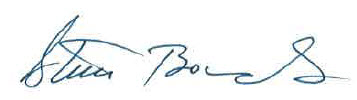 Steve Bounds, Interim ChairDepartment of Educational Leadership, Curriculum & Special EducationFor Academic Affairs and Research Use OnlyFor Academic Affairs and Research Use OnlyCIP Code:  Degree Code:Department Curriculum Committee ChairCOPE Chair (if applicable)Department Chair: Head of Unit (If applicable)                         College Curriculum Committee ChairUndergraduate Curriculum Council ChairCollege DeanGraduate Curriculum Committee ChairGeneral Education Committee Chair (If applicable)                         Vice Chancellor for Academic AffairsEstablished formLON 3 - NEW OPTION, CONCENTRATION, EMPHASISNew_Emphasis_Concentration_or_Option_Proposal_FormLON 5 - DELETION(Certificate, Degree, Option/Emphasis/Concentration, Organizational Unit)Program_Emphasis_or_Minor_Deletion_Proposal_FormLON 11  - RECONFIGURATION OF EXISTING DEGREE PROGRAMS (Consolidation or Separation of Degrees to Create New Degree)Reconfig_Program_Proposal_FormFor all other LONs, please utilize this form.  All other LONs are included in the following pages.  A guide for LON selection is available below. Please select the one you require and delete the others, and submit this form through the regular curriculum process. For all other LONs, please utilize this form.  All other LONs are included in the following pages.  A guide for LON selection is available below. Please select the one you require and delete the others, and submit this form through the regular curriculum process. Guide to LON SelectionIMPORTANT NOTESLON 6Inactive/Reactivate ProgramContact AAR prior to completing this paperwork.Instructions Please visit http://www.astate.edu/a/registrar/students/bulletins/index.dot and select the most recent version of the bulletin. Copy and paste all bulletin pages this proposal affects below. Follow the following guidelines for indicating necessary changes. *Please note: Courses are often listed in multiple sections of the bulletin. To ensure that all affected sections have been located, please search the bulletin (ctrl+F) for the appropriate courses before submission of this form. - Deleted courses/credit hours should be marked with a red strike-through (red strikethrough)- New credit hours and text changes should be listed in blue using enlarged font (blue using enlarged font). - Any new courses should be listed in blue bold italics using enlarged font (blue bold italics using enlarged font)You can easily apply any of these changes by selecting the example text in the instructions above, double-clicking the ‘format painter’ icon   , and selecting the text you would like to apply the change to.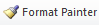 Please visit https://youtu.be/yjdL2n4lZm4 for more detailed instructions.